Срок проведения антикоррупционной экспертизы 3 дняИВАНОВСКАЯ ОБЛАСТЬАДМИНИСТРАЦИЯ ЮЖСКОГО МУНИЦИПАЛЬНОГО РАЙОНАПОСТАНОВЛЕНИЕ (ПРОЕКТ)от                             №            -пг. ЮжаО внесении изменений в муниципальную программу «Экономическое развитие Южского муниципального района», утвержденную постановлением Администрации Южского муниципального района от 29.12.2017 № 1357-пВ соответствии со статьей 179 Бюджетного кодекса Российской Федерации, постановлением Администрации Южского муниципального района от 19.10.2016 № 680-п «Об утверждении Порядка разработки, реализации и оценки эффективности муниципальных программ Южского муниципального района и Южского городского поселения и отмене постановлений Администрации Южского муниципального района                           от 02.09.2013 № 719-п и Администрации Южского городского поселения           от 06.09.2013 № 490», решениями Совета Южского муниципального района от 25.12.2019 № 130 «О внесении изменений и дополнений в решение Совета Южского муниципального района от 19.12.2018  № 100 «О бюджете Южского муниципального района на 2019 год и на плановый период 2020 и 2021годов» и от 24.01.2020 № 9 «О внесении изменений и дополнений в решение Совета Южского муниципального района от 20.12.2019  № 125 «О бюджете Южского муниципального района на 2020 год и на плановый период 2021 и 2022годов», Администрация  Южского  муниципального  района  п о с т а н о в л я е т:1. Внести в муниципальную программу «Экономическое развитие Южского муниципального района» (далее – Программа), утвержденную постановлением Администрации Южского муниципального района                              от 29.12.2017 г. № 1357-п, следующие изменения:1.1. Строку девятую таблицы раздела 1 «Паспорт муниципальной программы Южского муниципального района» Программы изложить в новой редакции:1.2. Строку седьмую таблицы раздела 1 «Паспорт подпрограммы муниципальной программы Южского муниципального района» подпрограммы «Развитие малого и среднего предпринимательства», являющейся приложением 1 к Программе, изложить в новой редакции:1.3. Таблицу раздела 4 «Ресурсное обеспечение подпрограммы, рублей» подпрограммы «Развитие малого и среднего предпринимательства», являющейся приложением 1 к Программе, изложить в новой редакции:1.4. Строку седьмую таблицы раздела 1 «Паспорт подпрограммы муниципальной программы Южского муниципального района» подпрограммы «Обеспечение финансирования работ по формированию земельных участков на территории Южского муниципального района», являющейся приложением 2 к Программе, изложить в новой редакции:1.5. Таблицу раздела 4 «Ресурсное обеспечение мероприятий подпрограммы, руб.» подпрограммы «Обеспечение финансирования работ по формированию земельных участков на территории Южского муниципального района», являющейся приложением 2 к Программе, изложить в новой редакции:1.6. Таблицу раздела 4 «Ресурсное обеспечение мероприятий подпрограммы, руб.» подпрограммы «Обеспечение финансирования работ по внесению изменений в документы территориального планирования и градостроительного зонирования сельских поселений Южского муниципального района Ивановской области», являющейся приложением 5 к Программе, изложить в новой редакции:2. Опубликовать настоящее постановление в официальном издании «Правовой Вестник Южского муниципального района» и на официальном сайте Южского муниципального района в информационно-телекоммуникационной сети «Интернет».Глава Южскогомуниципального района 		                                       	   В.И. Оврашко «Объемы ресурсного обеспечения программыОбщий объем бюджетных ассигнований: 2018 год – 1 619 986,22 руб., 2019 год – 1 684 000,00 руб.,2020 год – 1 169 000,00 руб.,2021 год – 1 519 000,00 руб.;2022 год – 1 019 000,00 руб.- бюджет Южского муниципального района:2018 год – 1 619 986,22 руб., 2019 год – 1 684 000,00 руб.,2020 год – 1 169 000,00 руб.,2021 год – 1 519 000,00 руб.;2022 год – 1 019 000,00 руб.-областной бюджет:2018 год — *2019 год — *  2020 год — *2021 год — *»«Объемы ресурсного обеспечения подпрограммыОбщий объем бюджетных ассигнований:2018 год – 135 000,00 руб.,2019 год – 0,00 руб.,2020 год – 135 000,00 руб.,2021 год -  135 000,00 руб.,2022 год – 135 000,00 руб.- бюджет Южского муниципального района:2018 год – 135 000,00 руб.,2019 год – 0,00 руб.,2020 год – 135 000,00 руб.,2021 год -  135 000,00 руб.,2022 год – 135 000,00 руб.»«№ п/пНаименование мероприятия/ источник ресурсного обеспеченияИсполнитель2018год2019год 2020 год2021год2022годПодпрограмма, всегоПодпрограмма, всегоПодпрограмма, всего135000,000,00135000,00135000,00135000,00бюджетные ассигнования:бюджетные ассигнования:бюджетные ассигнования:135000,000,00135000,00135000,00135000,00-областной бюджет-областной бюджет-областной бюджет****-федеральный бюджет-федеральный бюджет-федеральный бюджет****-бюджет Южского муниципального района-бюджет Южского муниципального района-бюджет Южского муниципального района135 000,000,00135000,00135000,00135000,001. Основное мероприятие «Поддержка малого и среднего предпринимательства»1. Основное мероприятие «Поддержка малого и среднего предпринимательства»Администрация Южского муниципального района в лице отдела экономического развития, торговли и сельского хозяйства, КУМИ администрации Южского муниципального района Ивановской области135 000,000,00135000,00135000,00135000,00бюджетные ассигнования:бюджетные ассигнования:Администрация Южского муниципального района в лице отдела экономического развития, торговли и сельского хозяйства, КУМИ администрации Южского муниципального района Ивановской области135 000,000,00135000,00135000,00135000,00-областной бюджет-областной бюджетАдминистрация Южского муниципального района в лице отдела экономического развития, торговли и сельского хозяйства, КУМИ администрации Южского муниципального района Ивановской области*****-федеральный бюджет-федеральный бюджетАдминистрация Южского муниципального района в лице отдела экономического развития, торговли и сельского хозяйства, КУМИ администрации Южского муниципального района Ивановской области*****-бюджет Южского муниципального районаАдминистрация Южского муниципального района в лице отдела экономического развития, торговли и сельского хозяйства, КУМИ администрации Южского муниципального района Ивановской области135 000,000,00135000,00135000,00135000,001.1.Субсидирование части затрат субъектов малого и среднего предпринимательства по аренде выставочных площадей для участия в выставочно-ярморочных мероприятияхАдминистрация Южского муниципального района в лице отдела экономического развития, торговли и сельского хозяйства20 000,000,0020 000,0020 000,0020 000,001.1.бюджетные ассигнованияАдминистрация Южского муниципального района в лице отдела экономического развития, торговли и сельского хозяйства20 000,000,0020 000,0020 000,0020 000,001.1.-областной бюджетАдминистрация Южского муниципального района в лице отдела экономического развития, торговли и сельского хозяйства*****1.1.-федеральный бюджетАдминистрация Южского муниципального района в лице отдела экономического развития, торговли и сельского хозяйства*****1.1.бюджет Южского муниципального районаАдминистрация Южского муниципального района в лице отдела экономического развития, торговли и сельского хозяйства20 000,000,0020 000,0020 000,0020 000,001.2.Субсидирование части затрат субъектов малого и среднего предпринимательства и организаций, образующих инфраструктуру поддержки субъектов малого и среднего предпринимательства в сфере образованияАдминистрация Южского муниципального района в лице отдела экономического развития, торговли и сельского хозяйства45 000,000,0045 000,0045 000,0045 000,001.2.бюджетные ассигнованияАдминистрация Южского муниципального района в лице отдела экономического развития, торговли и сельского хозяйства45 000,000,0045 000,0045 000,0045 000,001.2.-областной бюджетАдминистрация Южского муниципального района в лице отдела экономического развития, торговли и сельского хозяйства*****1.2.-федеральный бюджетАдминистрация Южского муниципального района в лице отдела экономического развития, торговли и сельского хозяйства*****1.2.бюджет Южского муниципального районаАдминистрация Южского муниципального района в лице отдела экономического развития, торговли и сельского хозяйства45 000,000,0045 000,0045 000,0045 000,001.3.Субсидирование части затрат субъектов малого и среднего предпринимательства, связанных с оплатой услуг по сертификацииАдминистрация Южского муниципального района в лице отдела экономического развития, торговли и сельского хозяйства25 000,000,0025 000,0025 000,0025 000,001.3.бюджетные ассигнованияАдминистрация Южского муниципального района в лице отдела экономического развития, торговли и сельского хозяйства25 000,000,0025 000,0025 000,0025 000,001.3.-областной бюджетАдминистрация Южского муниципального района в лице отдела экономического развития, торговли и сельского хозяйства*****1.3.-федеральный бюджетАдминистрация Южского муниципального района в лице отдела экономического развития, торговли и сельского хозяйства*****1.3.бюджет Южского муниципального районаАдминистрация Южского муниципального района в лице отдела экономического развития, торговли и сельского хозяйства25 000,000,0025 000,0025 000,0025 000,001.4.Субсидирование части затрат субъектов малого и среднего предпринимательства, осуществляющих сельскохозяйственную деятельность, связанных с приобретением сельскохозяйственной техники и оборудования Администрация Южского муниципального района в лице отдела экономического развития, торговли и сельского хозяйства45 000,000,0045 000,0045 000,0045 000,001.4.бюджетные ассигнованияАдминистрация Южского муниципального района в лице отдела экономического развития, торговли и сельского хозяйства45 000,000,0045 000,0045 000,0045 000,001.4.-областной бюджетАдминистрация Южского муниципального района в лице отдела экономического развития, торговли и сельского хозяйства*****1.4.-федеральный бюджетАдминистрация Южского муниципального района в лице отдела экономического развития, торговли и сельского хозяйства*****1.4.бюджет Южского муниципального районаАдминистрация Южского муниципального района в лице отдела экономического развития, торговли и сельского хозяйства45 000,000,0045 000,0045 000,0045 000,001.5.Имущественная поддержка субъектов малого и среднего предпринимательства и организаций, образующих инфраструктуру поддержки субъектов малого и среднего предпринимательстваАдминистрация Южского муниципального района в лице отдела экономического развития, торговли и сельского хозяйства,КУМИ администрации Южского муниципального района Ивановской области*****1.5.бюджетные ассигнованияАдминистрация Южского муниципального района в лице отдела экономического развития, торговли и сельского хозяйства,КУМИ администрации Южского муниципального района Ивановской области*****1.5.-областной бюджетАдминистрация Южского муниципального района в лице отдела экономического развития, торговли и сельского хозяйства,КУМИ администрации Южского муниципального района Ивановской области*****1.5.-федеральный бюджетАдминистрация Южского муниципального района в лице отдела экономического развития, торговли и сельского хозяйства,КУМИ администрации Южского муниципального района Ивановской области*****1.5.бюджет Южского муниципального районаАдминистрация Южского муниципального района в лице отдела экономического развития, торговли и сельского хозяйства,КУМИ администрации Южского муниципального района Ивановской области*****1.6.Стимулирование деятельности в сфере промышленностиАдминистрация Южского муниципального района в лице отдела экономического развития, торговли и сельского хозяйства,КУМИ администрации Южского муниципального района Ивановской области*****1.6.бюджетные ассигнованияАдминистрация Южского муниципального района в лице отдела экономического развития, торговли и сельского хозяйства,КУМИ администрации Южского муниципального района Ивановской области*****1.6.-областной бюджетАдминистрация Южского муниципального района в лице отдела экономического развития, торговли и сельского хозяйства,КУМИ администрации Южского муниципального района Ивановской области*****1.6.-федеральный бюджетАдминистрация Южского муниципального района в лице отдела экономического развития, торговли и сельского хозяйства,КУМИ администрации Южского муниципального района Ивановской области*****1.6.бюджет Южского муниципального районаАдминистрация Южского муниципального района в лице отдела экономического развития, торговли и сельского хозяйства,КУМИ администрации Южского муниципального района Ивановской области*****1.7.Предоставление информационно-консультационной поддержки субъектам деятельности в сфере промышленностиАдминистрация Южского муниципального района в лице отдела экономического развития, торговли и сельского хозяйства,КУМИ администрации Южского муниципального района Ивановской области*****1.7.бюджетные ассигнованияАдминистрация Южского муниципального района в лице отдела экономического развития, торговли и сельского хозяйства,КУМИ администрации Южского муниципального района Ивановской области*****1.7.-областной бюджетАдминистрация Южского муниципального района в лице отдела экономического развития, торговли и сельского хозяйства,КУМИ администрации Южского муниципального района Ивановской области*****1.7.-федеральный бюджетАдминистрация Южского муниципального района в лице отдела экономического развития, торговли и сельского хозяйства,КУМИ администрации Южского муниципального района Ивановской области*****1.7.бюджет Южского муниципального районаАдминистрация Южского муниципального района в лице отдела экономического развития, торговли и сельского хозяйства,КУМИ администрации Южского муниципального района Ивановской области*****»«Объемы ресурсного обеспечения подпрограммыОбщий объем бюджетных ассигнований:2018 год – 849 166,67 руб.,2019 год – 1 010 000,00 руб.,2020 год – 560 000,00 руб.,2021 год -  610 000,00 руб.;2022 год – 110 000,00 руб.- бюджет Южского муниципального района:2018 год – 849 166,67 руб.,2019 год – 1 010 000,00 руб.,2020 год – 560 000,00 руб.,2021 год -  610 000,00 руб.;2022 год – 110 000,00 руб.»«№ п/пНаименование мероприятия/ источник ресурсного обеспеченияИсполнитель2018 год2019 год2020 год2021 год2022 годПодпрограмма, всего:Подпрограмма, всего:Подпрограмма, всего:Подпрограмма, всего:Подпрограмма, всего:Подпрограмма, всего:Бюджетные ассигнованияБюджетные ассигнования849 166,671010 000,00560 000,00610 000,00110 000,00Бюджет Южского муниципального районаБюджет Южского муниципального района849 166,671010 000,00560 000,00610 000,00110 000,001.Основное мероприятие «Управление и распоряжение земельными ресурсами»1.Основное мероприятие «Управление и распоряжение земельными ресурсами»КУМИ администрации Южского муниципального района Ивановской области849 166,671010 000,00560 000,00610 000,00110 000,00Бюджетные ассигнованияБюджетные ассигнованияКУМИ администрации Южского муниципального района Ивановской области849 166,671010 000,00560 000,00610 000,00110 000,00Бюджет Южского муниципального районаБюджет Южского муниципального районаКУМИ администрации Южского муниципального района Ивановской области849 166,671010 000,00560 000,00610 000,00110 000,001.1Организация проведения кадастровых работ  и государственного кадастрового учета земельных участковКУМИ администрации Южского муниципального района Ивановской области475 500,000,000,000,000,001.1Бюджетные ассигнованияКУМИ администрации Южского муниципального района Ивановской области475 500,000,000,000,000,001.1Бюджет Южского муниципального районаКУМИ администрации Южского муниципального района Ивановской области475 500,000,000,000,000,001.2.Организация проведения кадастровых работ  в отношении земельных участков Южского муниципального района и проведение топографической съемки участков Южского муниципального районаКУМИ администрации Южского муниципального района Ивановской области0,00	660 000,00310 000,00260 000,0060 000,001.2.Бюджетные ассигнованияКУМИ администрации Южского муниципального района Ивановской области0,00660 000,00310 000,00260 000,0060 000,001.2.Бюджет Южского муниципального районаКУМИ администрации Южского муниципального района Ивановской области0,00660 000,00310 000,00260 000,0060 000,001.3.Проведение комплексных кадастровых работКУМИ администрации Южского муниципального района Ивановской области373 666,670,00100 000,00100 000,000,001.3.Бюджетные ассигнованияКУМИ администрации Южского муниципального района Ивановской области373 666,670,00100 000,00100 000,000,001.3.Бюджет Южского муниципального районаКУМИ администрации Южского муниципального района Ивановской области373 666,670,00100 000,00100 000,000,001.4.Разработка проектов планировки и межевания территории для проведения комплексных кадастровых работ на территории Южского муниципального районаКУМИ администрации Южского муниципального района Ивановской области0,00350 000,00150 000,00250 000,0050 000,001.4.Бюджетные ассигнованияКУМИ администрации Южского муниципального района Ивановской области0,0350 000,00150 000,00250 000,0050 000,001.4.Бюджет Южского муниципального районаКУМИ администрации Южского муниципального района Ивановской области0,0350 000,00150 000,00250 000,0050 000,00»«№ п/п«№ п/пНаименование мероприятия / источник ресурсного обеспеченияИсполнитель2018год2019год2020 год2021год2022годПодпрограмма, всего:Подпрограмма, всего:Подпрограмма, всего:325 819,55420 000,00220 000,00420 000,00420 000,00Бюджетные ассигнованияБюджетные ассигнованияБюджетные ассигнования325 819,55420 000,00220 000,00420 000,00420 000,00Бюджет Южского муниципального районаБюджет Южского муниципального районаБюджет Южского муниципального района325 819,55420 000,00220 000,00420 000,00420 000,00Областной бюджетОбластной бюджетОбластной бюджет*****1. Основное мероприятие «Внесение изменений в документы территориального планирования и градостроительного зонирования сельских поселений Южского муниципального района Ивановской области»1. Основное мероприятие «Внесение изменений в документы территориального планирования и градостроительного зонирования сельских поселений Южского муниципального района Ивановской области»1. Основное мероприятие «Внесение изменений в документы территориального планирования и градостроительного зонирования сельских поселений Южского муниципального района Ивановской области»КУМИ администрации Южского муниципального района Ивановской области325 819,550,000,000,000,00Бюджетные ассигнованияБюджетные ассигнованияБюджетные ассигнованияКУМИ администрации Южского муниципального района Ивановской области325 819,550,000,000,000,00Бюджет Южского муниципального районаБюджет Южского муниципального районаБюджет Южского муниципального районаКУМИ администрации Южского муниципального района Ивановской области325 819,550,000,000,000,00Областной бюджетОбластной бюджетОбластной бюджетКУМИ администрации Южского муниципального района Ивановской области*****1.1.Разработка генерального плана для Талицко-Мугреевского сельского поселения Южского муниципального районаРазработка генерального плана для Талицко-Мугреевского сельского поселения Южского муниципального районаКУМИ администрации Южского муниципального района Ивановской области298 419,550,000,000,000,001.1.Бюджетные ассигнованияБюджетные ассигнованияКУМИ администрации Южского муниципального района Ивановской области298 419,550,000,000,000,001.1.Бюджет Южского муниципального районаБюджет Южского муниципального районаКУМИ администрации Южского муниципального района Ивановской области298 419,550,000,000,000,001.1.Областной бюджетОбластной бюджетКУМИ администрации Южского муниципального района Ивановской области0,000,000,000,000,001.2.Разработка местных нормативов градостроительного проектирования по Южскому муниципальному району Ивановской областиРазработка местных нормативов градостроительного проектирования по Южскому муниципальному району Ивановской областиКУМИ администрации Южского муниципального района Ивановской области27 400,000,000,000,000,001.2.Бюджетные ассигнованияБюджетные ассигнованияКУМИ администрации Южского муниципального района Ивановской области27 400,000,000,000,000,001.2.Бюджет Южского муниципального районаБюджет Южского муниципального районаКУМИ администрации Южского муниципального района Ивановской области27 400,000,000,000,000,00Областной бюджетОбластной бюджет0,000,000,000,000,002.Основное мероприятие «Разработка и внесение изменений в документы территориального планирования и градостроительного зонирования сельских поселений Южского муниципального района Ивановской области»2.Основное мероприятие «Разработка и внесение изменений в документы территориального планирования и градостроительного зонирования сельских поселений Южского муниципального района Ивановской области»2.Основное мероприятие «Разработка и внесение изменений в документы территориального планирования и градостроительного зонирования сельских поселений Южского муниципального района Ивановской области»КУМИ администрации Южского муниципального района Ивановской области0,00420 000,00220 000,00420 000,00420 000,00Бюджетные ассигнованияБюджетные ассигнованияБюджетные ассигнования0,00420 000,00220 000,00420 000,00420 000,00Бюджет Южского муниципального районаБюджет Южского муниципального районаБюджет Южского муниципального района0,00420 000,00220 000,00420 000,00420 000,00Областной бюджетОбластной бюджетОбластной бюджет0,000,000,000,000,002.1.Разработка и внесение изменений в генеральные планы и правила землепользования и застройки муниципальных образований Южского муниципального районаРазработка и внесение изменений в генеральные планы и правила землепользования и застройки муниципальных образований Южского муниципального районаКУМИ  администрации Южского муниципального района Ивановской области0,0070 000,00120 000,00320 000,00320 000,00Бюджетные ассигнованияБюджетные ассигнованияКУМИ  администрации Южского муниципального района Ивановской области0,0070 000,00120 000,00320 000,00320 000,00Бюджет Южского муниципального районаБюджет Южского муниципального районаКУМИ  администрации Южского муниципального района Ивановской области0,0070 000,00120 000,00320 000,00320 000,00Областной бюджетОбластной бюджетКУМИ  администрации Южского муниципального района Ивановской области0,000,000,000,000,002.2.Внесение изменений в схему территориального планирования  Южского муниципального района Внесение изменений в схему территориального планирования  Южского муниципального района КУМИ  администрации Южского муниципального района Ивановской области0,00250 000,000,000,000,00Бюджетные ассигнованияБюджетные ассигнованияКУМИ  администрации Южского муниципального района Ивановской области0,00250 000,000,000,000,00Бюджет Южского муниципального районаБюджет Южского муниципального районаКУМИ  администрации Южского муниципального района Ивановской области0,00250 000,000,000,000,00Областной бюджетОбластной бюджетКУМИ  администрации Южского муниципального района Ивановской области0,000,000,000,000,002.3.Разработка карт (планов) муниципальных образований Южского муниципального районаРазработка карт (планов) муниципальных образований Южского муниципального районаКУМИ  администрации Южского муниципального района Ивановской области0,00100 000,00100 000,00100 000,00100 000,00Бюджетные ассигнованияБюджетные ассигнованияКУМИ  администрации Южского муниципального района Ивановской области0,00100 000,00100 000,00100 000,00100 000,00Бюджет Южского муниципального районаБюджет Южского муниципального районаКУМИ  администрации Южского муниципального района Ивановской области0,00100 000,00100 000,00100 000,00100 000,00Областной бюджетОбластной бюджетКУМИ  администрации Южского муниципального района Ивановской области0,000,000,000,000,00».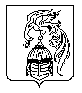 